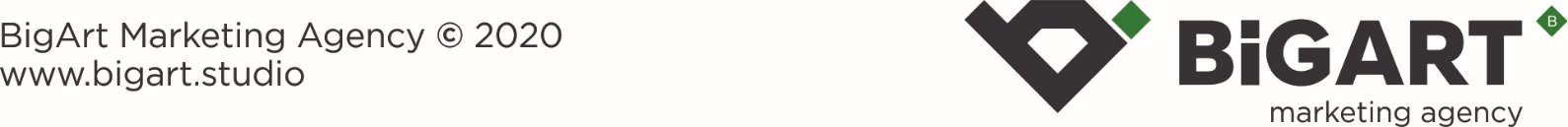 Техническое задание (Бриф) на разработку дизайна упаковки (этикетки).1. Вид деятельности компании. Продукция/ассортимент. 2. Описание и цель задачи. Кратко, что нужно разработать и с какой целью? 3.Где и как будет реализовываться продукция? География, места и способы реализации.  4. Ваши конкуренты. Среди каких конкурентных предложений необходимо выделиться?  Приложите ссылки на сайты, примеры их дизайна (*можно отдельным файлом).5. Какие достоинства и недостатки товаров Ваших конкурентов вы отмечаете?6. Дизайн каких конкурентов вам кажется привлекательными? (ТМ , продукт, сайт конкурента, фото продукта-ориентира и т.д.). Почему?7. Уникальное торговое предложение. Основное отличие (конкурентные преимущества) товара от товара конкурентных марок. 8. Ценовой сегмент. Стоимость. Цена относительно конкурентов. 9. Потребность вашего клиента. По вашему мнению, из-за каких особенностей продукта потребители выберут именно его?  10. Впечатление целевой аудитории. Какое впечатление должно сложиться у вашего потребителя?  11. Характеристика и тип упаковки. Размер упаковки (ширина, длинна, высота), ориентация (вертикальная или горизонтальная).12. Способ печати/технические требования. Тип печати. Способ нанесения краски. Допустимые форматы файлов для типографии (приложите технические требования типографии или контактные данные типографии, чтобы мы смогли связаться и уточнить все технические вопросы). 13. Разрабатывается единичный продукт или продуктовая линейка (серия)?14. Какая текстовая информация будет присутствовать на упаковке/этикетке (*можно отдельным файлом в формате Word )15. Есть ли обязательные к использованию в дизайне упаковки/этикетки графические или текстовые элементы (фотографии, тексты, образы, изображения и т.д.)? 16. Есть ли логотип, фирменный стиль (шрифты, фирменные цвета), гайдлайн (документ, содержащий инструкции, регламентирующие правила размещения элементов фирменного стиля на рекламных носителях). Если да, то нам необходимо получить все материалы в необходимых для работы дизайнеру форматах (в слоях psd, tiff / в векторных форматах cd,eps, ai)Дополнительно. Укажите всю дополнительную информацию, которая не вошла в данный бриф, но может оказаться полезной для реализации поставленной задачи:Контактное лицо: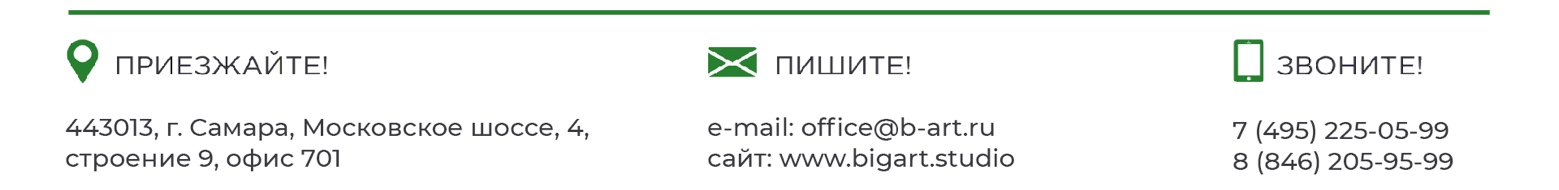 ФИОДолжностьТелефонЭл. почта